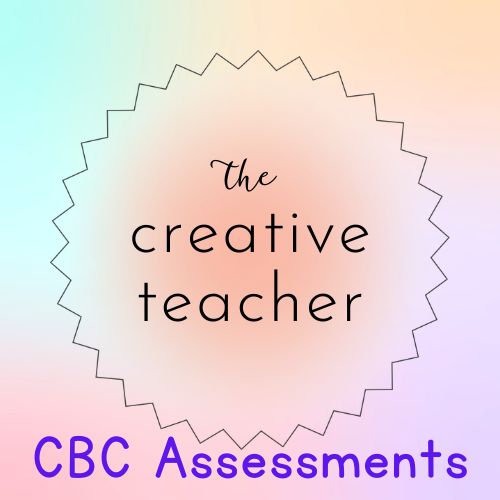 JUNIOR SECONDARY SCHOOLCOMPUTER SCIENCEMID-TERM ONE 2023GRADE 7NAME…………………………………………………………ADM NO…………………………INSTRUCTIONS TO CANDIDATESWrite your name, candidate number, class, and school in the space providedYou are given 10 minutes to read through the questions.Read each question carefullyAnswer all the questions Write your answer, in either blue or black ink, in the space provided in the booklet	FOR OFFICIAL USE ONLYName six parts of a computer.								(6mks)                                                                                                                                         ……………………………………………………………………………………………………                     ……………………………………………………………………………	…………………………………………………………………………………………………………………………………………………………………………………	…………………………………………………………………………………………………………………………………………………………………………………	…………………………………………………………………………………………………………………………………………………………………………………	…………………………………………………………………………………………………………………………………………………………………………………………………………………………………………………………………………………………………………………………………………………………………….Write the three main components of the computer system.				    (3mks)	…………………………………………………………………………………………………………………………………………………………………………………       …………………………………………………………………………………………………………………………………………………………………………………        …………………………………………………………………………………………………………………………………………………………………………………        …………………………………………………………………………………………………………………………………………………………………………………Describe six characteristics of computers.							 (12mks)	…………………………………………………………………………………………………………………………………………………………………………………	…………………………………………………………………………………………………………………………………………………………………………………	………………………………………………………………………………………………………………………………………………………………………………..	………………………………………………………………………………………………………………………………………………………………………………..	………………………………………………………………………………………………………………………………………………………………………………..	………………………………………………………………………………………………………………………………………………………………………………..	………………………………………………………………………………………………………………………………………………………………………………..	…………………………………………………………………………………………………………………………………………………………………………………	………………………………………………………………………………………………………………………………………………………………………………….	………………………………………………………………………………………………………………………………………………………………………………….	…………………………………………………………………………………………………………………………………………………………………………………..	…………………………………………………………………………………………………………………………………………………………………………………….Define a computer. 									(2mks)	……………………………………………………………………………………………………………………………………………………………………………………	…………………………………………………………………………………………………………………………………………………………………………………….Give five examples of devices that operate like a computer in our society.		(5mks)                                          	…………………………………………………………………………………………………………………………………………………………………………………       …………………………………………………………………………………………………………………………………………………………………………………        …………………………………………………………………………………………………………………………………………………………………………………         …………………………………………………………………………………………………………………………………………………………………………………        ………………………………………………………………………………………………………………………………………………………………………………….State two uses of computers in our daily life.						 (2mks)      …………………………………………………………………………………………………………………………………………………………………………………..      …………………………………………………………………………………………………………………………………………………………………………………..     …………………………………………………………………………………………………………………………………………………………………………………….     …………………………………………………………………………………………………………………………………………………………………………………….Exceeding Expectations 27-30Meeting Expectations 21-26Approaching Expectations 11-20Below Expectations 0-10Learners ScorePerformance Level